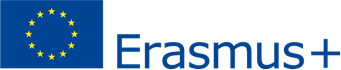 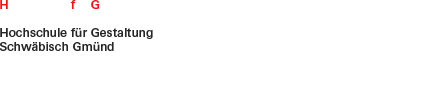 Erasmus+ Academic Year 2020/21Certificate of attendance(to be completed by the host university at the end of the stay)This is to certify that:Mr/Ms      from the Hochschule für Gestaltung Schwäbisch Gmünd (D SCHWA-G02) has been a full-time student at      From      to      .Institutional coordinator: Larissa ConradIntistutional coordinator at the partner university:      Signature & Stamp (if available)      Date      